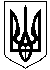 УКРАЇНАОЛЕКСАНДРІЙСЬКА РАЙОННА ДЕРЖАВНА АДМІНІСТРАЦІЯКІРОВОГРАДСЬКОЇ ОБЛАСТІВІДДІЛ ОСВІТИНАКАЗвід 01.12. 2016 року						                      	№ 420м. ОлександріяПро підвищення кваліфікаціїкерівних і педагогічних кадрівна курсах у комунальному закладі «Кіровоградський обласний інститут післядипломної педагогічної освіти імені Василя Сухомлинського» у 2017 році						        На виконання наказу начальника управління освіти, науки, молоді та спорту Кіровоградської обласної державної адміністрації від  21.11.2016 року № 808 «Про підвищення кваліфікації керівних  і педагогічних кадрів» та з метою задоволення потреб педагогічних працівників у особистісному та професійному зростанні, забезпечення сучасних навчальних закладів кадрами високого рівня професіоналізму і культури, здатними компетентно впроваджувати освітні технологіїНАКАЗУЮ:	1. Затвердити план-графік підвищення кваліфікації педагогічних кадрів району на 2017 рік (додаток).	2. Методисту методичного кабінету Чабан О.М. забезпечити виконання плану курсів підвищення кваліфікації педагогічних працівників.	3. Директорам навчальних закладів району:	3.1. Видати відповідні накази по закладах освіти.	3.2. Своєчасно вирішувати питання кваліфікаційної заміни уроків вчителів, які будуть перебувати на курсах.3.3 Забезпечити проходження он-лайн опитування на сайті КЗ «КОІППО імені Василя Сухомлинського» керівних та педагогічних кадрів, які будуть підвищувати кваліфікацію у 2017 році.	4. Головному бухгалтеру Должковій І.В. забезпечити відповідно до чинного законодавства своєчасну оплату відряджень педагогічним працівникам, які направляються на курси підвищення кваліфікації. 5.Контроль за виконанням даного наказу покласти на завідувача методичним кабінетом Мартюшину Т.Г.    Начальник відділу освіти   				 О. Полтавець	Додатокдо наказу начальника відділу освіти Олександрійської РДА 01.12.2016 року № 420Графік підвищення кваліфікації керівних і педагогічних кадрів на курсах у комунальному закладі «Кіровоградський обласний інститут післядипломної педагогічної освіти імені Василя Сухомлинського» у 2017 році№з/п   Категорія педпрацівників                   Тематика, проблематика курсівТермінпроведенняКіл-сть слухачів ПІБ12341Учителі німецької мови. Проблема: «Стратегічні напрями розвитку шкільної іншомовної освіти»10.01-20.011- Горяна Л.А.(Недогарський НВК)2Учителі інформатики.Проблема: «Алгоритмізація і програмування як фундаментальні напрями сучасного шкільного курсу інформатики»10.01-20.013Керівники навчальних закладів (директори, заступники директорів з навчально-виховної та науково-методичної роботи), які викладають українську мову і літературу. Проблема: «Сучасні підходи до управління навчальним закладом та вдосконалення мовно-літературної освіти»10.01-27.011- Михайлова С.В.(Щасливська ЗШ І-ІІ ст.)4Учителі фізики, астрономії, математики, природознавства. Проблема: «Методичні особливості розв’язування задач різних рівнів складності з математики і фізики»10.01-27.012- Білик Л.Г. (Попельнастівська ЗШ І-ІІІ ст.);- Бондаренко Н.М.(Новопразька ЗШ І-ІІІ ст.  № 2)5Учителі, які викладають предмети освітньої галузі «Природознавство» (біологія, хімія, природознавство, екологія). Проблема: «Оновлення змісту та методики викладання природничих дисциплін»10.01-27.011- Велика Г.М. (Косівська ЗШ І-ІІІ ст.) 6Учителі початкових класів.Проблема: «Інноваційна діяльність учителя в умовах реформування сучасної системи шкільної освіти»10.01-27.013- Метелиця С.І. (Улянівська ЗШ І-ІІІ ст.);- Чорнобривець Т.К. (Користівська ЗШ І-ІІІ ст.);- Терещенко Т.В. (Лікарівська ЗШ І-ІІІ ст.)7Учителі історії, правознавства, які викладають предмети освітньої галузі «Суспільствознавство». Проблема: «Оновлення змісту та методики викладання предметів освітньої галузі «Суспільствознавство»: компетентнісний аспект» 23.01-03.021- Гонтаренко В.А. (Улянівська ЗШ І-ІІІ ст.)8Керівники шкіл (директори, заступники директорів з навчально-виховної та науково-методичної роботи), які викладають математику, фізику, астрономію, інформатику. Проблема: «Інформаційно-аналітичне управління як засіб розвитку інноваційних процесів у шкільній фізико-математичній освіті»(очно-дистанційна форма навчання)І сесія (очна) – 24.01-26.01ІІ сесія (дистанційна)27.01-24.04ІІІ сесія (очна)25.04-26.049Учителі української мови і літератури.Проблема: «Модернізація та технологізація уроку української мови і літератури» 30.01-10.0210Керівники навчальних закладів (директори, заступники директорів з навчально-виховної та науково-методичної роботи), які викладають географію, біологію, хімію, природознавство. Проблема: «Інформативно-аналітичне управління як засіб розвитку інноваційних процесів у шкільній природничій освіті» 30.01-17.0211Учителі інформатики, математики .Проблема: «Особливості реалізації STEM-STEAM-STREAM-проектів при вивченні інформатики та математики»30.01-17.022- Діденко Ю.Ю. (Протопопівська ЗШ І-ІІІ ст.); - Александрова Ю.М. (Новопразька  ЗШ І-ІІІ ст. № 2)12Учителі, які викладають предмети освітньої галузі «Природознавство» (хімія, біологія, екологія, природознавство).Проблема: «Реалізація міжпредметних зв’язків при викладанні природничих дисциплін» 30.01-17.022- Мусієнко А.Е. (Добронадіївська ЗШ І-ІІІ ст.);- Згама І.В.  (Головківський НВК)13Учителі початкових класів. Проблема: «Використання сучасних інноваційних технологій навчання як засіб підвищення ефективності уроків у початковій школі»30.01-17.022- Родіонова І.Г. (Бутівський НВК);- Григорьєва О.М. (Лікарівська ЗШ І-ІІІ ст.)14Учителі музичного мистецтва, художньої культури, інтегрованого курсу «Мистецтво», керівники гуртків музичного профілю, концертмейстери, акомпаніатори навчальних закладів. Проблема: «Реалізація компететнісного підходу до розвитку художньо-естетичної освіти»06.02-17.021- Швець В.П.(ЦДЮТ)15Учителі загальноосвітніх навчальних закладів, які навчають учнів з особливими освітніми потребами, асистенти вчителів. Проблема: «Диференціація та індивідуалізація процесу навчання учнів з особливими освітніми потребами в умовах загальноосвітнього навчального закладу» 13.02-24.022 - Губенко С.В. (Протопопівська ЗШ І-ІІІ ст.);- Артюх І.С. (Червонокамʼянське НВО)16Завідувачі (директори), методисти методичних кабінетів (центрів) органів управління освітою райдержадміністрацій, міських рад, об’єднаних територіальних громад.Проблема: «Формування індивідуальної траєкторії підвищення рівня професійної компетентності педагога в умовах розвитку інформаційно-освітнього простору»20.02-03.031-   Мартюшина Т.Г. (завідувач РМК)17Учителі української мови і літератури. Проблема: «Модернізація і технологізація уроку української мови і літератури» 20.02-03.031- Косенко Н.М. (Лікарівська ЗШ І-ІІІ ст.)18Учителі англійської мови. Проблема: «Особистісно орієнтований підхід як методологічне підґрунтя навчання іноземної мови» 20.02-03.0319Учителі математики. Проблема: «Розвиток обдарувань учнів у процесі навчання математики» 20.02-03.031- Дорунда О.О. (Головківський НВК)20Керівники, методисти позашкільних навчальних закладів. Проблема: «Формування ціннісних орієнтацій школярів у виховному середовищі  позашкільного навчального закладу»  20.02-03.0321Бібліотекарі навчальних закладів. Проблема: «Сучасні технології як основа трансформування бібліотек в інформаційно-ресурсні центри навчальних закладів» 20.02-03.031- Сергієнко Л.А. (Олександрівська ЗШ І-ІІІ ст.)22Учителі фізичної культури. Проблема: «Шляхи вдосконалення фахової компетентності вчителя фізичної культури. Методика викладання футболу» 27.02-10.031- Ковпак В.В.(Користівська ЗШ І-ІІІ ст.)23Керівники навчальних закладів (директори, заступники директорів з навчально-виховної та науково-методичної роботи), які викладають у початкових класах, та ті, які викладають іноземні мови у1-11 класах. Проблема: «Стратегічні напрями управління шкільною іншомовною освітою»06.03-24.031- Лещенко Т.В. (Цукрозаводський НВК)24Учителі, які викладають українську мову і літературу, зарубіжну літературу і російську мову. Проблема: «Викладання мови і літератури в контексті інноваційного освітнього простору»06.03-24.032- Лисенко А.О. (Недогарський НВК);- Безверха М.Д.(Бутівський НВК)25Учителі початкових класів. Проблема: «Створення розвивального середовища для учнів початкової школи» 06.03-24.033- Остапюк Л.М. (Щасливська ЗШ І-ІІ ст.);- Ковпак З.І. (Войнівська ЗШ І-ІІІ ст.);- Кашпуровська С.М. (Протопопівська ЗШ І-ІІІ ст.)26Педагоги-організатори, які мають стаж роботи на цій посаді. Проблема: «Організація проектної діяльності як основа формування активної громадянської позиції та патріотичних почуттів учнів» 13.03-24.033- Ковальова В.І. (Шарівський НВК);- Єфімова Л.О. (Добронадіївська ЗШ І-ІІІ ст.);- Семиволос Н.В. (Олександрівська ЗШ І-ІІІ ст.)27Вихователі дошкільних навчальних закладів. Проблема: «Сучасні підходи до організації змісту навчально-виховної  роботи з дітьми раннього віку» 13.03-24.031-Тополь Т.В. (Протопопівський ДНЗ)28Керівники опорних шкіл (директори, завідувачі філій, заступники директорів з навчально-виховної та науково-методичної роботи).Проблема: «Формування організаційної структури шкільного управління: компетентнісний підхід» 03.04-14.043- Перевізняк В.І. (Головквський НВК);-  Жгун О.Ф. (Андріївська ЗШ І-ІІ ст.);- Бахтала  Л.М. (Ясинуватська ЗШ І-ІІ ст.)29Учителі історії, правознавства, які викладають предмети освітньої галузі «Суспільствознавство». Проблема: «Реалізація завдань Державного стандарту базової і повної загальної середньої освіти освітньої галузі «Суспільствознавство» на засадах інноваційних технологій» 03.04-14.041- Флакей Н.М. (Куколівський НВК)30Учителі зарубіжної літератури, інтегрованого курсу «Література» та російської мови. Проблема: «Навчально-методичне забезпечення та інформаційно-технологічний супровід викладання зарубіжної літератури і російської мови» 03.04-14.041- Федорова І.М. (Новопразький НВК)31Учителі фізики, астрономії, природознавства. Проблема: «Розвиток творчих здібностей учнів. Форми роботи на уроці та в позаурочний час» 03.04-14.041- Покотило С.В. (Войнівська ЗШ І-ІІІ ст.)32Учителі трудового навчання, які викладають предмети освітньої галузі «Технології» (обслуговуючі види праці). Проблема: «Інформаційно-технологічний супровід сучасного уроку трудового навчання» 03.04-14.041- Грама О.В. (Попельнастівька ЗШ І-ІІІ ст.)33Практичні психологи. Проблема: «Навички кризового консультування та розвиток психосоціальної стійкості дітей до стресу» 03.04-14.041- Зюзь З.П.(Косівська ЗШ І-ІІІ ст.)34Педагоги-організатори та культорганізатори навчальних закладів. Проблема: «Життєтворчі аспекти виховного простору» 03.04-14.043-Москавчук Т.О. (Користівська ЗШ І-ІІІ ст.);- Демідова Н.С. (Цукрозаводський НВК);- Осипенко Л.І. (Червонокамʼянське НВО)35Учителі української мови і літератури. Проблема: «Модернізація та технологізація уроку української мови і літератури» 18.04-28.0436Учителі англійської мови.Проблема: «Формування комунікативної компетенції засобами англійської мови» 18.04-28.04137Учителі географії та природознавства, керівники гуртків природничого напряму.  Проблема: «Формування ключових компетентностей учнів на уроках географії та у позакласній діяльності» 18.04-28.0438Учителі-дефектологи (вчителі-логопеди, тифлопедагоги, сурдопедагоги, олігофренопедагоги), вчителі-реабілітологи, асистенти вчителів-реабілітологів, консультанти психолого-медико-педагогічних консультацій. Проблема: «Формування і розвиток ключових компетентностей учнів з порушеннями психофізичного розвитку» 18.04-28.0439Вихователі дошкільних навчальних закладів. Проблема: «Сучасні підходи до організації супроводу дітей з особливими освітніми потребами» 18.04-28.041- Сафонова Т.В. (Олександрівський ДНЗ № 1);40Учителі початкових класів. Проблема: «Розвиток предметних і ключових компетентностей учнів шляхом застосування інноваційних технологій в умовах упровадження Державного стандарту початкової загальної освіти» 10.05-26.052- Калашник Н.А. (Новопразькй НВК);- Данилко Л.О. (Попельнастівська ЗШ І-ІІІ ст.)41Учителі трудового навчання, які викладають предмети освітньої галузі «Технології» (технічні види праці) та «Креслення». Проблема: «Інформаційно-технологічний супровід сучасного уроку трудового навчання» 15.05-26.0542Учителі образотворчого мистецтва, художньої культури та керівники гуртків образотворчого і декоративно-прикладного мистецтва навчальних закладів. Проблема: «Творча самореалізація школярів у навчально-виховному процесі на різних рівнях навчання: початкова школа, основна школа, гурткова робота» 15.05-26.0543Вихователі-методисти дошкільних навчальних закладів. Проблема: «Особливості організації, підготовки та проведення освітньо-виховного процесу в сучасному дошкільному навчальному закладі» 15.05-26.0544Учителі, які викладають географію, біологію, екологію та природознавство. Проблема: «Компетентнісний підхід до викладання предметів освітньої галузі «Природознавство» в процесі реалізації змісту Державного стандарту базової і повної загальної середньої освіти» 15.05-02.063- Шевцов А.О. (Куколівський НВК);- Федоров В.М. (Добронадіївська ЗШ І-ІІІ ст.);- Балацький Л.Ю. (Войнівська ЗШ І-ІІІ ст.)45Учителі математики, фізики, астрономії, природознавства. Проблема: «Викладання предметів фізико-математичного циклу в контексті Державного стандарту базової і повної загальної середньої освіти» 15.05-02.062- Штанько А.М. (Користівська ЗШ І-ІІІ ст.)46Учителі зарубіжної літератури, інтегрованого курсу «Література» та російської мови. Проблема: «Реалізація нових державних програм із зарубіжної літератури та російської мови в умовах традиційних і хмаро орієнтованих технологій» 29.05-09.0647Учителі, які викладають предмет «Захист Вітчизни» (для юнаків та дівчат).Проблема: «Використання інноваційних технологій під час вивчення предмета «Захист Вітчизни» 29.05-09.0648Вихователі шкіл-інтернатів, спеціальних навчальних закладів, закладів та установ соціально-психологічної реабілітації, чергові з режиму. Проблема: «Диференціація та індивідуалізація виховної роботи: сучасні підходи» 29.05-09.0649Музичні керівники дошкільних навчальних закладів. Проблема: «Виховання особистості дошкільника шляхом залучення до світу культури» 29.05-09.061- Фалка О.П.(Головківський НВК)50Практичні психологи та соціальні педагоги. Проблема: «Роль психологічної служби в організації комфортного освітнього середовища» 29.05-09.0651Учителі англійської мови. Проблема: «Сучасні концептуальні принципи навчання англійської мови» 12.06-23.0652Учителі історії, правознавства, які викладають предмети освітньої галузі «Суспільствознавство».Проблема: «Інформаційно-комунікаційні технології на уроках історії, правознавства, інших суспільствознавчих дисциплін» 12.06-23.061- Спільник А.В. (Головківський НВК)53Учителі математики. Проблема: «Урок математики в контексті дослідницького підходу» 12.06-23.062- Олійник Т.В. (Куколівський НВК);- Коваль В.М. (Червонокамʼянське НВО)54Учителі інформатики. Проблема: «Алгоритмізація і програмування як фундаментальні напрями сучасного шкільного курсу інформатики» 12.06-23.0655Вихователі шкіл-інтернатів, спеціальних навчальних закладів, закладів та установ соціально-психологічної реабілітації, чергові з режиму. Проблема: «Диференціація та індивідуалізація виховної роботи: сучасні підходи»12.06-23.0656Вихователі дошкільних навчальних закладів. Проблема: «Комплексний підхід до розвитку дитини дошкільного віку» 12.06-23.061- Шаповал Т.Г. (Олександрівський ДНЗ)57Учителі фізичної культури. Проблема: «Індивідуальний підхід у фізичному вихованні школярів різного вікового періоду» 07.08-18.081- Чабан В.Г.(Андріївська ЗШ І-ІІ ст.)58Учителі музичного мистецтва, художньої культури, інтегрованого курсу «Мистецтво», керівники гуртків музичного профілю, концертмейстери, акомпаніатори навчальних закладів. Проблема: «Реалізація компетентнісного підходу до розвитку художньо-естетичної освіти» 07.08-18.081- Коломоєць Д.І. (ЦДЮТ)59Учителі трудового навчання, майстри виробничого навчання МНВК та ті, які викладають предмети освітньої галузі «Технології». Проблема: «Особливості викладання  предметів освітньої галузі «Технології» в контексті компетентнісного навчання» 07.08-18.0860Учителі, які викладають основи здоров’я, безпеку життєдіяльності, та педагоги-тренери, які впроваджують превентивні проекти в навчальних закладах. Проблема: «Педагогічні інноваційні технології в сучасній здоров’язбережувальній освіті: здобутки та перспективи» 07.08-18.0861Керівники гуртків соціально-реабілітаційного та гуманітарного напрямів (клуби громадянсько-патріотичного спрямування, дитячі парламенти, євроклуби, театральні гуртки, інтелектуальні ігри, КВК). Проблема: «Формування патріотичних почуттів особистості в умовах гурткової роботи» 07.08-18.0862Керівники гуртків декоративно-прикладного мистецтва. Проблема: «Інноваційні підходи до формування базових компетентностей вихованців гуртків декоративно-прикладного мистецтва» 07.08-18.082- Моздолевська Т.М. (БДЮТ);- Татусько О.М. (БДЮТ)63Вихователі гімназій, ліцеїв, колегіумів, вихователі груп продовженого дня навчально-виховних комплексів, шкіл-інтернатів, вихователі закладів професійно-технічної освіти, гуртожитків. Проблема: «Розвиток соціальної і громадянської компетентностей дітей та молоді як компонент сучасного виховного простору» 07.08-18.0864Заступники директорів шкіл з виховної роботи, педагоги-організатори навчальних закладів. Проблема: «Упровадження інтерактивних технологій виховання в практику роботи сучасної школи» 04.09-15.093- Коваленко І.М. (Червонокамʼянське НВО);- Калюта В.О. (Користівська ЗШ І-ІІІ ст.);- Руденко С.Г. (Протопопівська ЗШ І-ІІІ ст.)65Інструктори з фізичної культури дошкільних навчальних закладів. Проблема: «Теоретико-методичні основи ефективності фізкультурно-оздоровчої роботи в дошкільному навчальному закладі»04.09-15.0966Керівники навчальних закладів (директори, заступники директорів з навчально-виховної та науково-методичної роботи), які викладають українську мову і літературу, зарубіжну літературу і російську мову. Проблема: «Сучасні підходи до управління навчальним закладом та вдосконалення мовно-літературної освіти» 04.09-22.092- Глущенко Н.В. (Олександрівська ЗШ І-ІІІ ст.);- Калашнік В.І. (Недогарський НВК)67Учителі, які викладають українську мову і літературу, зарубіжну літературу та російську мову. Проблема: «Викладання мови та літератури в контексті інноваційного освітнього простору»04.09-22.092- Мажара Т.П. (Щасливська ЗШ І-ІІ ст.);- Бєляєва А.В.(Протопопівська ЗШ І-ІІІ ст.)68Учителі, які викладають предмети освітньої галузі «Суспільствознавство» (історія, правознавство, економіка, курси за вибором суспільно-гуманітарного напряму). Проблема: «Інноваційні технології та методики навчання історії, правознавства і економіки в школі» 04.09-22.091- Рисухіна О.В. (Войнівська ЗШ І-ІІІ ст.)69Учителі математики, фізики, астрономії та природознавства. Проблема: «Методичні особливості розв’язування задач різних рівнів складності з математики і фізики» 04.09-22.092+1 заочн.- Осипенко Н.О. (Улянівська ЗШ І-ІІІ ст.);- Буркацька Т.П. (Куколівський НВК);- Чабан О.М.(Войнівська ЗШ І-ІІІ ст.)70Учителі, які викладають предмети освітньої галузі «Природознавство» (географія, хімія, біологія, екологія, природознавство). Проблема: «Мотивація пізнавальної активності учнів як засіб підвищення ефективності процесу викладання природничих дисциплін» 04.09-22.0971Учителі англійської мови.Проблема: «Формування ключових компетентностей на уроках англійської мови» 18.09-29.0972Учителі-дефектологи (вчителі-логопеди, тифлопедагоги, сурдопедагоги, олігофренопедагоги), вчителі-реабілітологи, асистенти вчителів-реабілітологів, консультанти психолого-медико-педагогічних консультацій. Проблема: «Формування і розвиток ключових компетентностей учнів з порушеннями психофізичного розвитку» 18.09-29.0973Учителі початкових класів. Проблема: «Реалізація змістових ліній Державного стандарту початкової загальної освіти на уроках в початковій школі» 25.09-13.103- Лапко Л.О.(Войнівська ЗШ І-ІІІ ст.);- Зеленгур С.А. (Новопразький НВК);- Бець Л.І. (Косівська ЗШ І-ІІІ ст.)74Учителі, які викладають українську мову і літературу, зарубіжну літературу і російську мову. Проблема: «Викладання мови і літератури в контексті інноваційного освітнього простору» 25.09-13.102- Голуб Т.В.(Добронадіївська ЗШ І-ІІІ ст.);- Жванко В.І. (Попельнастівська ЗШ І-ІІІ ст.)75Учителі, які викладають предмети освітньої галузі «Природознавство» (біологія, хімія, екологія, природознавство). Проблема: «Реалізація компетентнісного підходу до організації навчання природничих наук» 25.09-13.102- Сенченко А.М. (Цукрозаводський НВК);- Бондаренко С.М. (Новопразька ЗШ І-ІІ ст.)76Учителі початкових класів та вчителі, які викладають інформатику в початкових класах. Проблема: «Інформаційно-комунікаційні технології в початковій школі як умова спільної творчості вчителя і учня» (очно-дистанційна форма навчання)І сесія (очна) – 26.09-28.09ІІ сесія (дистанційна)29.09-18.12ІІІ сесія (очна)19.12-20.121- Цупик К.С. (Андріївська ЗШ І-ІІ ст.)  77Новопризначені керівники навчальних закладів та резерв на посаду. Проблема: «Організація ефективного управління: забезпечення сталого розвитку навчального закладу» 02.10-13.103- Циганкова І.П. (Протопопівська ЗШ І-ІІІ ст.);- Ткачова О.В. (Новопразька ЗШ І-ІІІ ст.);-Васюра О.А. (Ясинуватська ЗШ І-ІІ ст.)78Вихователі дошкільних навчальних закладів. Проблема: «Комплексний підхід до розвитку дитини дошкільного віку» 02.10-13.101- Мудрак Л.І. (Бутівський НВК)79Заступники директорів шкіл з виховної роботи. Проблема: «Педагогічні умови реалізації основних орієнтирів виховання у виховній системі навчального закладу» 17.10-27.104- Чижович Т.А. (Улянівська ЗШ І-ІІІ ст.);- Півняк І.Г. (Новопразький НВК);- Совенко І.С.(Новопразька ЗШ І-ІІІ ст. № 2);- Котяж В.І. (Косівська ЗШ І-ІІІ ст.)80Учителі української мови і літератури. Проблема: «Навчально-методичне забезпечення та інформаційно-технологічний супровід викладання української мови і літератури» 17.10-27.101- Вітковська В.В.(Ясинуватська ЗШ І-ІІ ст.)81Учителі англійської мови. Проблема: «Шляхи та засоби підвищення ефективності уроку з англійської мови» 17.10-27.1082Учителі фізичної культури та керівники гуртків спортивного профілю. Проблема: «Методика організації навчально-виховного процесу з фізичної культури на уроках та в гуртковій роботі в 1-11 класах»17.10-27.101- Кондратьєв І.В. (Цукрозаводський НВК)83Учителі музичного мистецтва, художньої культури, інтегрованого курсу «Мистецтво», керівники гуртків музичного профілю, концертмейстери, акомпаніатори навчальних закладів. Проблема: «Творче самовираження учнів у навчально-виховному процесі на уроках предметів художньо-естетичного циклу, заняттях музичних гуртків» 17.10-27.1084Практичні психологи та соціальні педагоги. Проблема: «Роль психологічної служби в організації комфортного освітнього середовища» 17.10-27.1085Вихователі груп продовженого дня. Проблема: «Особистісно орієнтовані технології у виховному процесі» 17.10-27.101- Шовкун О.В. (Червонокамʼянське НВО)86Учителі історії, правознавства, які викладають предмети освітньої галузі «Суспільствознавство». Проблема: «Компетентнісний підхід до викладання предметів освітньої галузі «Суспільствознавство» в процесі реалізації Державного стандарту базової і повної загальної середньої освіти» 30.10-10.11187Вихователі дошкільних навчальних закладів.Проблема: «Сучасні підходи до організації змісту навчально-виховної роботи з дітьми раннього віку» 30.10-10.111- Братченко О.М. (Головківський НВК)88Учителі географії, економіки та природознавства. Проблема: «Сучасний урок географії та економіки в контексті компетентнісного  навчання» 30.10-17.111- Кулішкіна М.О. (Протопопівська ЗШ І-ІІІ ст.)89Учителі, які викладають предмети освітньої галузі «Природознавство» (хімія, біологія, екологія, природознавство). Проблема: «Інноваційні підходи до викладання предметів природничого циклу» 30.10-17.112- Ярчук О.С.(Новопразький НВК);- Грушова А.О. (Комінтернівський НВК)90Учителі початкових класів. Проблема: «Реалізація Державного стандарту в контексті особистісно зорієнтованого і компетентнісного підходів під час засвоєння змісту початкової загальної освіти» 30.10-17.112- Гейко Л.П.(Новопразький НВК);- Григораш А.В. (Ізмайлівська ЗШ І-ІІІ ст.)91Учителі української мови і літератури. Проблема: «Модернізація та технологізація уроку української мови ті літератури» 13.11-24.11192Завідувачі дошкільних навчальних закладів. Проблема: «Модернізація змісту, форм і методів управлінської діяльності керівника дошкільного закладу» 13.11-24.113- Костенко Г.М. (Бандурівський ДНЗ);- Щербиненко О.В. (Ізмайлівський ДНЗ);- Губа З.М. (Добронадіївський ДНЗ)93Учителі англійської мови. Проблема: «Комунікативність як пріоритетний напрям у системі діяльності вчителя іноземної мови»20.11-01.1294Учителі математики. Проблема: «Сучасний урок математики в контексті компетентнісного підходу» 20.11-01.121- Уварова Т.О. (Андріївська ЗШ І-ІІ ст.)95Учителі, які викладають предмети «Захист Вітчизни» (для юнаків) та «Фізична культура». Проблема: «Формування ключових предметних компетентностей учнів у процесі викладання предметів «Фізична культура» та «Захист Вітчизни»20.11-01.1296Бібліотекарі навчальних закладів. Проблема: «Бібліотека як інформаційно-ресурсний центр навчального закладу: особливості становлення та функціонування» 20.11-01.121- Клочко Н.Ф. (Протопопівська ЗШ І-ІІІ ст.)97Керівники опорних шкіл (директори, завідувачі філій, заступники директорів з навчально-виховної та науково-методичної роботи). Проблема: «Формування організаційної структури шкільного управління: компетентнісний підхід» 27.11-08.123- Рубан І.В. (Андріївська ЗШ І-ІІ ст.);- Єфімов О.В. (Добронадіївська ЗШ І-ІІІ ст.);- Компан Т.Л. (Комінтернівський НВК)98Учителі початкових класів. Проблема: «Особливості реалізації змісту початкової загальної освіти в умовах використання ІКТ у навчально-виховному процесі початкової школи»27.11-15.122+1 платн.- Шафарова Л.О. (Недогарський НВК); - Біла К.А.(Червонокамʼянське НВО);-Шовкун О.В. (Червонокамʼянське НВО)99Учителі німецької мови. Проблема: «Стратегічні напрями розвитку шкільної іншомовної освіти» 04.12-15.122- Столяр В.М. (Щасливська ЗШ І-ІІ ст. )100Учителі трудового навчання, які викладають предмети освітньої галузі «Технології» (обслуговуючі види праці). Проблема: «Інформаційно-технологічний супровід сучасного уроку трудового навчання» 04.12-15.121- Макшанова Л.В.(Протопопівська ЗШ І-ІІІ ст.)101Вихователі дошкільних навчальних закладів. Проблема: «Комплексний підхід до розвитку дитини дошкільного віку» 04.12-15.121- Руденко М.Г. (Головківський НВК)Усього:114